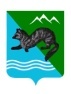 ПОСТАНОВЛЕНИЕкомиссии по делам несовершеннолетних и защите их прав Соболевского муниципального района(Постановление Правительства Камчатского края 20.11.2014 № 486-П)684200, Камчатский край, с. Соболево, ул. Советская, д.23,Тел: (841535)32-4-74, факс: (841536)32-3-01, эл.почта: grigoryevatn@sobolevomr.ruс. Соболево                                                                         от  16.01.2020 год № 1администрация Соболевского муниципального районаПрисутствовали:Ларина Ольга Гавриловна                 -  Заведующая отделением социального 						       обслуживания населения в Соболевском  						       районе;Отсутствуют: Рассмотрение  общепрофилактических  вопросов:Подведение итогов работы Комиссии по делам несовершеннолетних и защите их прав в Соболевском муниципальном районе за 2019 год.__________________________________________________________________(докладчик: Председатель комиссии: Хорошайло Е.В.)Председатель КДН и ЗП Соболевского муниципального района Хорошайло Е.В. доложила информацию об итогах работы Комиссии по делам несовершеннолетних и защите их прав в Соболевском муниципальном районе.Решили:Информацию об итогах работы Комиссии по делам несовершеннолетних и защите их прав в Соболевском муниципальном районе принять к сведению.Обратить внимание на недостатки и недоработки в работе комиссии по делам несовершеннолетних по итогам года.Продолжать работу и надлежащее взаимодействие со всеми субъектами профилактики.Утверждение плана работы комиссии по делам  несовершеннолетних и защите их прав Соболевского муниципального района на 2020 год._____________________________________________________________(докладчик: Председатель комиссии: Хорошайло Е.В.,)Решили:         Утвердить план работы комиссии по делам  несовершеннолетних и защите их прав Соболевского муниципального района на 2020 год.Председатель КДН и ЗПСоболевского муниципального района                                         Е.В. ХорошайлоХорошайло Елена Васильевна-Заместитель главы администрации Соболевского муниципального района, Председатель  комиссии;Куркина Нина Николаевна-Руководитель управления образования и молодежной политики  администрации Соболевского муниципального района;Лепёхина Вера Валентиновна-Заведующая МДОКУ «Детский сад «Солнышко»;Спешнева Наталья Владимировна-Директор МКУК КДЦ «Родник» Соболевского муниципального района;Сысоева Ольга Геннадьевна-Начальник отдела по социальному развитию, труду и культуре администрации Соболевского района;Телегина Ирина Алексеевна-И.о. главного врача ГБУЗ КК «Соболевская районная больница»; Позднякова Анна Владимировна                      -И.о. директора МОКУ «Соболевская средняя школа»Мещерякова Лилия АрмаисовнаАсылова Светлана Валерьевна         -  Директора КГКУ ЦЗН Соболевского районаПсихолог МОКУ «Соболевская средняя школа»Фазылова Марина Николаевна(без уважительной причины)-Инспектор ПДН ОП №12 Усть-Большерецкого МО МВД РФ (извещенная надлежащим образом)Приглашенные надлежащим образом: Прокурор Соболевского района (представитель прокуратуры присутствовал)Приглашенные надлежащим образом: Прокурор Соболевского района (представитель прокуратуры присутствовал)Приглашенные надлежащим образом: Прокурор Соболевского района (представитель прокуратуры присутствовал)